Horaires d’entraînementsMardi : 19h30 – 21h00 et 21h00 à 22h30 Mercredi : 14h – 15h15 et 15h30 à 17h00.      Vendredi : 20h30 - 22h30 Samedi : 14h - 17 h                    Dimanche : 10h – 12hPrix des licencesJeunes (1998 et avant) : 83€         Adultes (1997 et après) : 124€Responsable Licences :     Cécile MUTIN 03.85.87.98.25          06 32 36 91 20CatégoriesPoussin : 2008 - et après              Benjamin : 2006- 2007Minime : 2004 - 2005                    Cadet : 2001– 2002 - 2003                    Junior : 1998– 1999 - 2000                     Dames et Seniors 1 : 1973 - 1997         Dames et Seniors 2 : 1958 - 1972   Dames et Seniors 3 : 1957 et avantLes PlusChaque année, au mois de septembre, le tir organise ses portes ouvertes où vous pouvez effectuer un  parcours de découverteTout au long de l’année des concours internes sont organisés (Tirs Contrôlés, Fandard…..) avec des finales en fin de saison.Une  nouvelle discipline se développe   22 HUNTER .Le tir organise aussi son réveillon pour le jour de l’An à la salle des fêtes de Châtenoy-Le-RoyalDes soirées et des sorties sont organisées tout au long de l’année pour passer des moments sympathiques entre sociétaires et amisNous organisons régulièrement des Championnats de France F.F.T. et de finales nationales UFOLEP.Le TIR sPORTIFcHATENOY LE ROYAL vous souhaite la bienvenue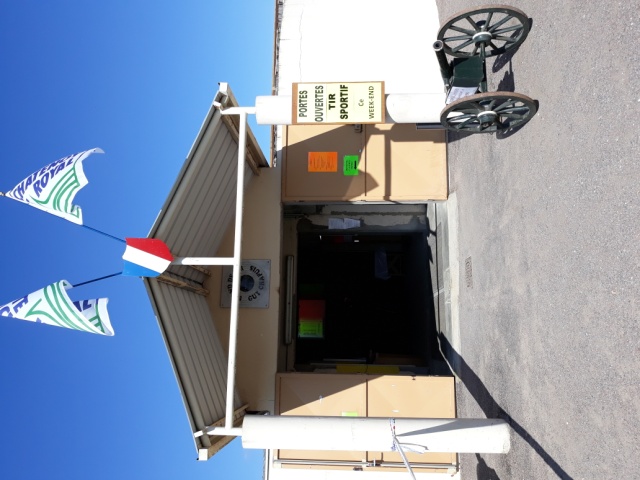 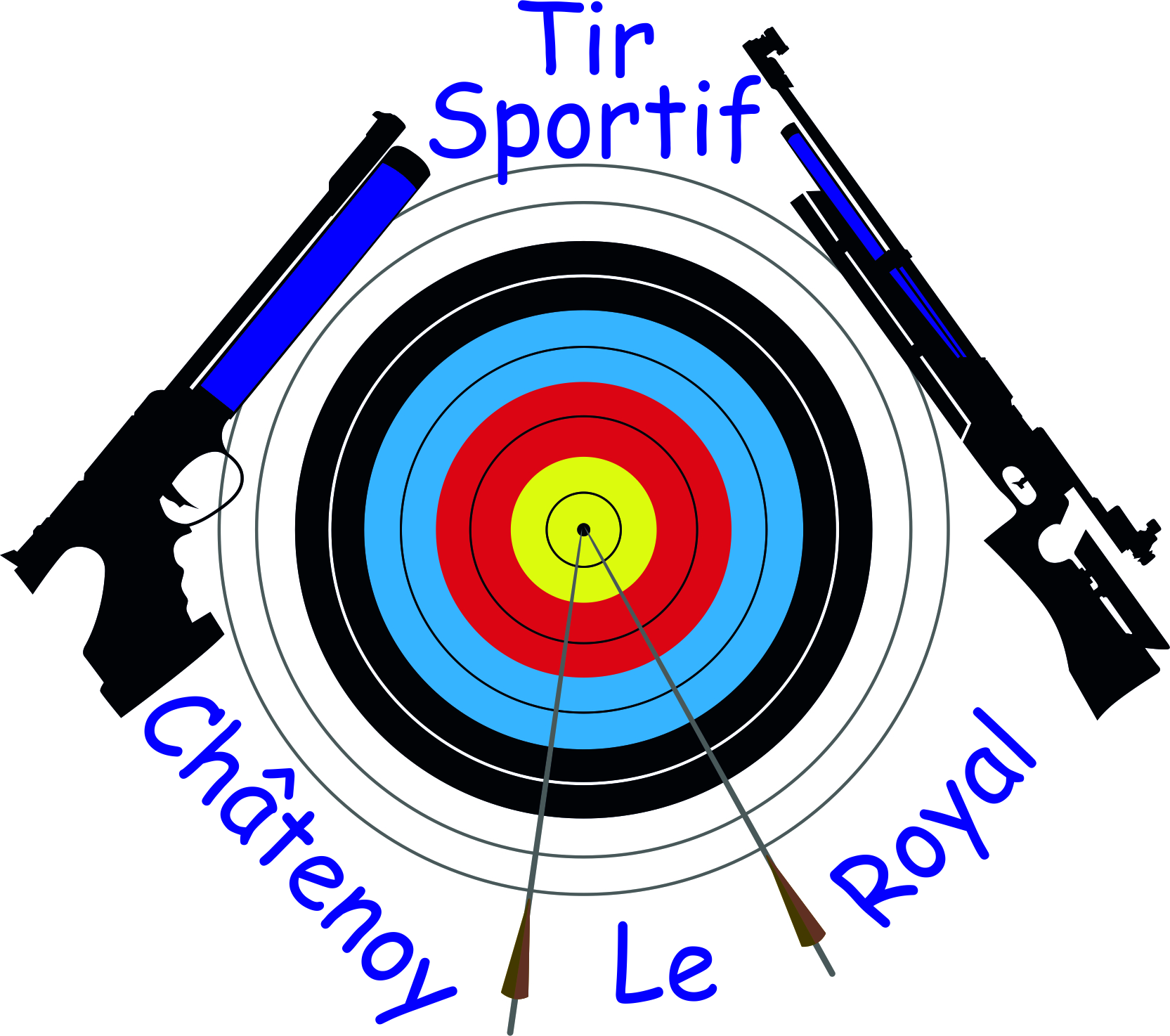 FTT 04.71.185Rue du TreffortStand de Tir Guy Chapuis71880 CHATENOY-LE-ROYAL03.85.87.79.56 
(Aux heures d’entraînement)HISTORIQUE   Le Tir Sportif de Châtenoy-Le-Royal a été créé par Guy CHAPUIS                le 21/06/ 1960INFRASTRUCTURESLe stand possède 5 pas de tir différents. (Homologué le 15/10/2003 n°600)2 PAS de TIR 10M avec 40 postes                    (homologué Départemental)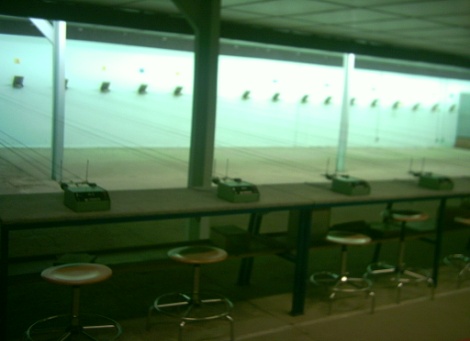 PAS DE TIR 25M avec 20 postes (homologué Régional)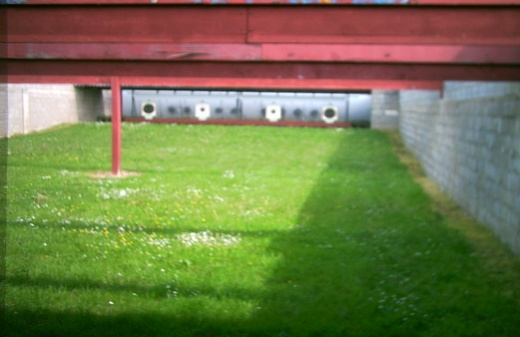 1 PAS de tir 50M avec 22 postes (homologué Régional)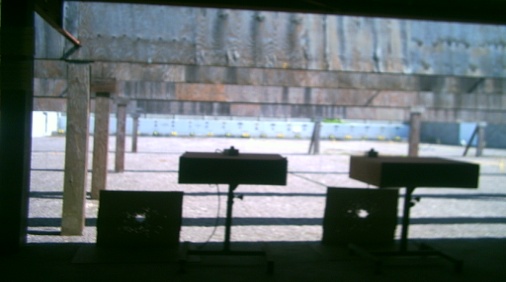 Un terrain pour l’arbalète IR900 (35, 50 et 65M)  (homologué National)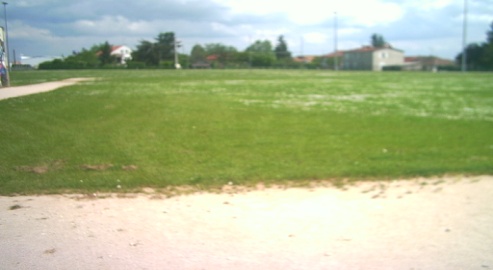 DISCIPLINESPISTOLET 10M : Précision et Vitesse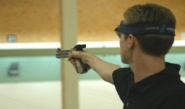 CARABINE 10M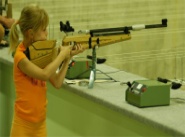 ARBALETE FIELD 10M        ARBALETE MATCH 10M      PISTOLET 25M: Précision et Vitesse ARBALETE FIELD 18M  et IR900 ARBALETE MATCH 30M                  PISTOLET 50M                   CARABINE 50M CARABINE Hunter                  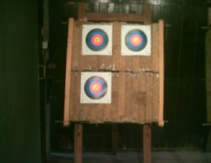 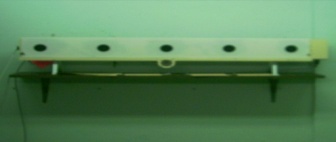 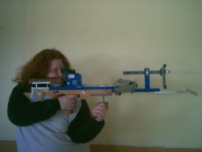 COMITE DIRECTEURPrésidente: Yvonne LE FLOCH               Vice –Président : Daniel Guillot Secrétaire : Rémi FAVRE          Secrétaire adjointe : Cécile Mutin Trésorier : Mélanie JANET       Trésorier adjoint : Pascale PonsENCADREMENTLe club dispose de : 6 initiateurs                    			 3 animateurs    1. 11 			 8 arbitres FFT 			 9 arbitres UFOLEP   ECOLE DE TIRL’école de tir est réservée aux catégories poussin, benjamin et minime. Les entraînements ont lieu le mercredi après-midi et sont encadrés par deux initiateurs, Yvonne Le Floch  et une  équipe de bénévoles. Les disciplines de l’école de tir :                               *Carabine, Pistolet 10M                                              Et pour  minimes : Arbalète Field 10M, Pistolet 3*7, Cibles Basculantes, Carabine 3*10 (trois positions) et Carabine 50M couché, Carabine Cible Mobile à . 